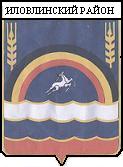 АДМИНИСТРАЦИЯ ИЛОВЛИНСКОГО МУНИЦИПАЛЬНОГО РАЙОНАВОЛГОГРАДСКОЙ ОБЛАСТИП О С Т А Н О В Л Е Н И Еот   20.06.2019   г. №403                                                                Об определении границ прилегающих к некоторым организациям и объектам территорий, на которых не допускается розничная продажа алкогольной продукции на территории Иловлинского муниципального района Волгоградской областиВ соответствии со ст. 16 Федерального закона от 22.11.1995 № 171-ФЗ "О государственном регулировании производства и оборота этилового спирта, алкогольной и спиртосодержащей продукции и об ограничении потребления (распития) алкогольной продукции", постановлением Правительства РФ от 27.12.2012 № 1425 "Об определении органами государственной власти субъектов Российской Федерации мест массового скопления граждан и мест нахождения источников  повышенной опасности, в которых не допускается розничная продажа алкогольной продукции, а также определения органами местного самоуправления границ прилегающих территорий, на которых не допускается розничная продажа алкогольной продукции", руководствуясь Уставом Иловлинского муниципального района, с учетом публичный обсуждений, администрация Иловлинского муниципального района   п о с т а н о в л я е т:1.        Утвердить Порядок  по определению границ прилегающих к некоторым организациям и объектам территорий, на которых не допускается розничная продажа алкогольной продукции на территории Иловлинского муниципального района Волгоградской области согласно приложению 1.2. Утвердить Перечень организаций и объектов, на прилегающих территориях которых не допускается розничная продажа алкогольной продукции на территории Иловлинского муниципального района, согласно приложению 2.3. Утвердить схемы границ прилегающих территорий к организациям и объектам  территорий, на которых не допускается розничная продажа алкогольной продукции согласно приложение 3.4. Рекомендовать главам городского и сельских поселений признать утратившими силу нормативные правовые акты об определении границ прилегающих к некоторым организациям и объектам территорий, на которых не допускается розничная продажа алкогольной продукции.5. Настоящее постановление вступает в силу со дня обнародования и подлежит   размещению на официальном сайте администрации Иловлинского муниципального Волгоградской области  района в информационно -  телекоммуникационной сети «Интернет».6. Контроль за исполнением постановления возложить на заместителя главы администрации Иловлинского муниципального района Бурдыко Н.В.Глава администрацииИловлинского муниципального района   		                     И.С. ГельУтвержден постановлением администрации                                                                    Иловлинского  муниципального районаот 20.июня  . №403ПОРЯДОКОПРЕДЕЛЕНИЯ ГРАНИЦ ПРИЛЕГАЮЩИХ К НЕКОТОРЫМ  ОРГАНИЗАЦИЯМИ ОБЪЕКТАМ ТЕРРИТОРИЙ, НА КОТОРЫХ НЕ ДОПУСКАЕТСЯРОЗНИЧНАЯ ПРОДАЖА АЛКОГОЛЬНОЙ ПРОДУКЦИИ1. Настоящий Порядок определяет границы территорий, прилегающих к некоторым организациям и объектам, на которых не допускается розничная продажа алкогольной продукции.2. Розничная продажа алкогольной продукции не допускается на территориях, прилегающих:а) к детским, общеобразовательным, медицинским организациям и объектам  спорта, вокзалам, розничным рынкам и иным местам массового скопления граждан;3. В настоящем Порядке используются следующие понятия:а) "детские организации" - организации, осуществляющие деятельность по дошкольному и начальному общему образованию (по Общероссийскому классификатору видов экономической деятельности код 85.11,код 85.12);б) "образовательные организации" -  организации, определенные в соответствии с Законом Российской Федерации «Об образовании» и имеющие лицензию на осуществление образовательной деятельности;в) "обособленная территория" - территория, границы которой обозначены ограждением (объектами искусственного происхождения), прилегающая к зданию (строению, сооружению), в котором расположены организации и (или) объекты, указанные в приложении к настоящему Порядку;г) "стационарный торговый объект" -  торговый объект, представляющий собой здание или часть здания, строение или часть строения, прочно связанные фундаментом такого здания, строения с землей и присоединенные к сетям инженерно-технического обеспечения, в котором осуществляется розничная продажа алкогольной продукции;д) "объект общественного питания" – объект общественного питания, представляющий собой здание или часть здания, строение или часть строения, прочно связанные фундаментом такого здания, строения с землей и присоединенные к сетям инженерно-технического обеспечения, в котором осуществляется розничная продажа алкогольной продукции.4. Территория, "прилегающая" к организациям и объектам, указанным в приложении к настоящему Порядку (далее - "прилегающая территория"), включает "обособленную территорию" (при наличии таковой), а также территорию, определяемую с учетом конкретных особенностей местности и застройки, примыкающую к границам обособленной территории либо непосредственно к зданию (строению, сооружению), в котором расположены указанные организации и (или) объекты, указанные в приложении к настоящему Порядку (далее - "дополнительная территория").5. Дополнительная территория определяется:а) при наличии обособленной территории - от границы обособленной территории до входа для посетителей в стационарный торговый объект или объект общественного питания, осуществляющий розничную продажу алкогольной продукции;б) при отсутствии обособленной территории - от входа для посетителей в здание (строение, сооружение), в котором расположены организации и (или) объекты, указанные в приложении к настоящему Порядку, до входа для посетителей в стационарный торговый объект или объект общественного питания, осуществляющий розничную продажу алкогольной продукции.6. Способ расчета расстояния от организаций и объектов, указанных в приложении к настоящему Порядку, до границ прилегающих территорий определяется:- для городского поселения  для торговых объектов (объектов общественного питания), осуществляющих розничную продажу алкогольной продукции, принять расстояние:- до детских, образовательных, медицинских организаций, объектов спорта, вокзалов, розничных рынков и иных мест массового скопления граждан  -  от границы обособленной территории до входа для посетителей в стационарный торговый объект или от входа для посетителей в здание (строение, сооружение), в котором расположены организации и (или) объекты, указанные в приложении к настоящему Порядку, до входа для посетителей в стационарный торговый объект или объект общественного питания, осуществляющий розничную продажу алкогольной продукции;- для сельских поселений для торговых объектов (объектов общественного питания), осуществляющих розничную продажу алкогольной продукции, принять расстояние:- до детских, образовательных, медицинских организаций, объектов спорта, вокзалов–  от границы обособленной территории до входа для посетителей в стационарный торговый объект или от входа для посетителей в здание (строение, сооружение), в котором расположены организации и (или) объекты, указанные в приложении к настоящему Порядку, до входа для посетителей в стационарный торговый объект или объект общественного питания, осуществляющий розничную продажу алкогольной продукции.Приложениек Порядку определения границ прилегающих к некоторым организациям и объектам территорий, на которых не допускается розничная продажа алкогольной продукции,ПЕРЕЧЕНЬорганизаций и объектов, на прилегающих территориях которых не допускается розничная продажа алкогольной продукции на территории Иловлинского муниципального района  N   п/п             Наименование                   Место нахождения              Место нахождения                           1. Детские образовательные организации                                             1. Детские образовательные организации                                             1. Детские образовательные организации                                             1. Детские образовательные организации                         1Муниципальное бюджетное образовательное учреждение Логовская средняя общеобразовательная школа Иловлинского муниципального района Волгоградской области403060, Волгоградская область, Иловлинский     район, с. Лог,    ул. Красная  площадь, д.6, 403060, Волгоградская область, Иловлинский     район, с. Лог,    ул. Красная  площадь, д.6, 2Муниципальное бюджетное образовательное учреждение Иловлинская средняя общеобразовательная школа № 1 Иловлинскогомуниципального района Волгоградской области403071, Волгоградская область, р.п.  Иловля, ул. Красноармейская, д. 39А.403071, Волгоградская область, р.п.  Иловля, ул. Красноармейская, д. 39А.3Муниципальное бюджетное образовательное учреждение Иловлинская средняя общеобразовательная школа № 2  Иловлинского муниципального района Волгоградской области403071, Волгоградская область, р.п.  Иловля, ул. Спортивная,д.5403071, Волгоградская область, р.п.  Иловля, ул. Спортивная,д.54Муниципальное бюджетное образовательное учреждение Медведевская средняя общеобразовательная школа Иловлинского муниципального района Волгоградской области403082, Волгоградская область, Иловлинский район, х. Медведев, ул. Школьная, д. 1,403082, Волгоградская область, Иловлинский район, х. Медведев, ул. Школьная, д. 1,5Муниципальное бюджетное образовательное учреждение Ширяевская средняя общеобразовательная школа Иловлинского муниципального района Волгоградской области403098,   Ширяевский, ул. Центральная, д. 59.403098,   Ширяевский, ул. Центральная, д. 59.6Муниципальное бюджетное образовательное учреждение Кондрашовская средняя общеобразовательная школа Иловлинского муниципального района Волгоградской области403072, Волгоградская область, Иловлинский район,  с. Кондраши, ул. Молодежная, д.30, 403072, Волгоградская область, Иловлинский район,  с. Кондраши, ул. Молодежная, д.30, 7Муниципальное бюджетное образовательное учреждение Озерская средняя общеобразовательная школа Иловлинского муниципального района Волгоградской области403069, Волгоградская область, Иловлинский район,  х. Озерки,ул. Школьная, д. 2.403069, Волгоградская область, Иловлинский район,  х. Озерки,ул. Школьная, д. 2.8Муниципальное бюджетное образовательное учреждение Качалинская средняя общеобразовательная школа № 1 Иловлинского муниципального района Волгоградской области403080, Волгоградская область, Иловлинский район, ст. Качалино пер. Школьный, д. 12.403080, Волгоградская область, Иловлинский район, ст. Качалино пер. Школьный, д. 12.9Муниципальное бюджетное образовательное учреждение Качалинская средняя общеобразовательная школа № 2 Иловлинского муниципального района Волгоградской области403086, Волгоградская область, Иловлинский район, ст. Качалино ул. Бахтурова, д. 134.403086, Волгоградская область, Иловлинский район, ст. Качалино ул. Бахтурова, д. 134.10Муниципальное бюджетное образовательное учреждение Трехостровская средняя общеобразовательная школа Иловлинского муниципального района Волгоградской области403083, Волгоградская область, Иловлинский район, ст. Трехостровская, ул. Советская, д. 36.403083, Волгоградская область, Иловлинский район, ст. Трехостровская, ул. Советская, д. 36.11Муниципальное бюджетное образовательное учреждение Сиротинская средняя общеобразовательная школа Иловлинского муниципального района Волгоградской области403065, Волгоградская область, Иловлинский район, ст ст. Сиротинская,. ул. Пролетарская, д. 30/2.403065, Волгоградская область, Иловлинский район, ст ст. Сиротинская,. ул. Пролетарская, д. 30/2.12Муниципальное бюджетное образовательное учреждение Александровская средняя общеобразовательная школа Иловлинского муниципального района Волгоградской области403075, Волгоградская область, Иловлинский район, с. Александровка, ул. Советская, д. 25.403075, Волгоградская область, Иловлинский район, с. Александровка, ул. Советская, д. 25.13Муниципальное бюджетное образовательное учреждение Авиловская средняя общеобразовательная школа Иловлинского муниципального района Волгоградской области403091, Волгоградская область, Иловлинский район, х. Авилов,с. ул. Мира, д. 4.403091, Волгоградская область, Иловлинский район, х. Авилов,с. ул. Мира, д. 4.14Муниципальное бюджетное образовательное учреждение Большеивановская средняя общеобразовательная школа Иловлинского муниципального района Волгоградской области403074, Волгоградская область, Иловлинский район, с. Большая Ивановка,  ул. Школьная, д. 2А. 403074, Волгоградская область, Иловлинский район, с. Большая Ивановка,  ул. Школьная, д. 2А. 15Муниципальное бюджетное образовательное учреждение Новогригорьевская средняя общеобразовательная школа Иловлинского муниципального района Волгоградской области403062, Волгоградская область, Иловлинский район, ст. Новогригорьевская,   ул. Дружбы Народов, д. 30.403062, Волгоградская область, Иловлинский район, ст. Новогригорьевская,   ул. Дружбы Народов, д. 30.16Муниципальное бюджетное образовательное учреждение Краснодонская средняя общеобразовательная школа Иловлинского муниципального района Волгоградской области403081, Волгоградская область, Иловлинский район, х. Краснодонский,  ул. Школьная, д. 5.403081, Волгоградская область, Иловлинский район, х. Краснодонский,  ул. Школьная, д. 5.17Муниципальное казенное образовательное учреждение Камышинская начальная общеобразовательная школа Иловлинского муниципального района Волгоградской области403066, Волгоградская область, Иловлинский район,  х. Камышинский, ул. Подгорная403066, Волгоградская область, Иловлинский район,  х. Камышинский, ул. Подгорная18Муниципальное казенное образовательное учреждение Шохинская начальная общеобразовательная школа Иловлинского муниципального района Волгоградской области403064, Волгоградская область, Иловлинский район,  х. х. Шохинский,  пер. Шохинский, д. 14.403064, Волгоградская область, Иловлинский район,  х. х. Шохинский,  пер. Шохинский, д. 14.19Муниципальное бюджетное дошкольное образовательное учреждение Иловлинский детский сад "Солнышко" Иловлинского муниципального района Волгоградской области403071,Волгоградская обл.,  р.п. Иловля  ул. Пионерская,  д. 13. 403071,Волгоградская обл.,  р.п. Иловля  ул. Пионерская,  д. 13. 20Муниципальное бюджетное дошкольное образовательное учреждение центр развития ребёнка детский сад "Тюльпан" Иловлинского района Иловлинского муниципального района Волгоградской области403071, Волгоградская обл., р.п. Иловля,   ул. Буденного, д. 40.403071, Волгоградская обл., р.п. Иловля,   ул. Буденного, д. 40.21Муниципальное бюджетное дошкольное образовательное учреждение «Казачий детский сад Светлячок»403071, Волгоградская обл., р.п. Иловля, 2 мкр.,д.11403071, Волгоградская обл., р.п. Иловля, 2 мкр.,д.1122Муниципальное бюджетное дошкольное образовательное учреждение Большеивановский детский сад Иловлинского муниципального района Волгоградской области403074, Волгоградская область, Иловлинский район, с. Большая Ивановка,  ул. Школьная, д. 2Б. 403074, Волгоградская область, Иловлинский район, с. Большая Ивановка,  ул. Школьная, д. 2Б. 23Муниципальное бюджетное дошкольное образовательное учреждение Качалинский детский сад "Малышок" Иловлинского муниципального района Волгоградской области403080,  Волгоградская область, Иловлинский район, ст. Качалино, 
 ул. Молодежная, д. 15.403080,  Волгоградская область, Иловлинский район, ст. Качалино, 
 ул. Молодежная, д. 15.24Муниципальное бюджетное дошкольное образовательное учреждение Медведевский детский сад "Ласточка" Иловлинского муниципального района Волгоградской области403082,  Волгоградская область, Иловлинский район, х. Медведев,  ул. Молодежная, д.16.403082,  Волгоградская область, Иловлинский район, х. Медведев,  ул. Молодежная, д.16.25Муниципальное бюджетное дошкольное образовательное учреждение Красноярский детский сад Иловлинского муниципального района Волгоградской области403076, Волгоградская область, Иловлинский район,  х. Красноярский, ул. Садовая, 1/1403076, Волгоградская область, Иловлинский район,  х. Красноярский, ул. Садовая, 1/126Муниципальное бюджетное дошкольное образовательное учреждение Краснодонский детский сад Иловлинского муниципального района Волгоградской области403081,  Волгоградская область, Иловлинский район, х. Краснодонский,  ул. Центральная, д.11. 403081,  Волгоградская область, Иловлинский район, х. Краснодонский,  ул. Центральная, д.11. 27Муниципальное бюджетное дошкольное образовательное учреждение Логовский детский сад Иловлинского муниципального района Волгоградской области403060,  Волгоградская область, Иловлинский район р.п. Лог, ул. Красная Площадь,  д. 30 403060,  Волгоградская область, Иловлинский район р.п. Лог, ул. Красная Площадь,  д. 30 28Муниципальное бюджетное дошкольное образовательное учреждение Авиловский детский сад «Радуга» Иловлинского муниципального района Волгоградской области403091, Волгоградская область, Иловлинский район, х. Авилов,  ул. Мира, д.7.403091, Волгоградская область, Иловлинский район, х. Авилов,  ул. Мира, д.7.29Муниципальное бюджетное образовательное учреждение дополнительного образования детей  детско-юношеская спортивная школа Иловлинского муниципального района Волгоградской области403071, Волгоградская обл., р.п. Иловля ул. Кирова ,д. 48403071, Волгоградская обл., р.п. Иловля ул. Кирова ,д. 4830Муниципальное бюджетное образовательное учреждение дополнительного образования детей Центр детского творчества Иловлинского муниципального района Волгоградской  области403071, Волгоградская обл.,  р.п. Иловля,  2-й мкр ., д 29.403071, Волгоградская обл.,  р.п. Иловля,  2-й мкр ., д 29.31Муниципальное бюджетное образовательное учреждение дополнительного образования детей Иловлинская  детская школа искусств403071, Волгоградская обл., р.п. Иловля, ул. Кирова д. 51403071, Волгоградская обл., р.п. Иловля, ул. Кирова д. 5132Детская библиотека403071, Волгоградская область, р.п. Иловля , ул. 9 Января, д. 22403071, Волгоградская область, р.п. Иловля , ул. 9 Января, д. 22                       3. Медицинские организации                                               3. Медицинские организации                                               3. Медицинские организации                                               3. Медицинские организации                        1ГБУЗ "Иловлинская ЦРБ"403071, Волгоградская область,р.п. Иловля, ул. Больничный городок, 2а, поликлиника- ул. Буденного,31, ул. Кирова,54.403071, Волгоградская область,р.п. Иловля, ул. Больничный городок, 2а, поликлиника- ул. Буденного,31, ул. Кирова,54.2Логовская РБ403060, Волгоградская область, Иловлинский район, с. Лог, ул. Красная площадь,10.403060, Волгоградская область, Иловлинский район, с. Лог, ул. Красная площадь,10.3Логовская поликлиника 403060, Волгоградская область, Иловлинский район, с. Лог, ул. Садовая ,д. 58403060, Волгоградская область, Иловлинский район, с. Лог, ул. Садовая ,д. 584Сиротинская УБ403060, Волгоградская область, Иловлинский район, ст. Сиротинская, ул. Кузнецова,40.403060, Волгоградская область, Иловлинский район, ст. Сиротинская, ул. Кузнецова,40.5Трехостровская УБ403083, Волгоградская область, Иловлинский район, ст. Трехостровская, ул. Больничная, 3.403083, Волгоградская область, Иловлинский район, ст. Трехостровская, ул. Больничная, 3.6Медведевская УБ403082, Волгоградская область, Иловлинский район, х. Медведев, ул. Молодежная,  17.403082, Волгоградская область, Иловлинский район, х. Медведев, ул. Молодежная,  17.7Качалинская амбулатория403080, Волгоградская область, Иловлинский район, ст. Качалино, ул. Железнодорожная,  2.403080, Волгоградская область, Иловлинский район, ст. Качалино, ул. Железнодорожная,  2.8Авиловский ФАП403071, Волгоградская область, Иловлинский район, х. Авилов, переулок Совхозный,6.403071, Волгоградская область, Иловлинский район, х. Авилов, переулок Совхозный,6.9Александровский ФАП403075, Волгоградская область, Иловлинский район, с. Александровка, ул. Советская, 34.403075, Волгоградская область, Иловлинский район, с. Александровка, ул. Советская, 34.10Бердиевский ФАП403073, Волгоградская область, Иловлинский район, ст. Бердия, ул. Привокзальная, дом № 11, кв14.403073, Волгоградская область, Иловлинский район, ст. Бердия, ул. Привокзальная, дом № 11, кв14.11Белужино-Колдаировский ФАП403067, Волгоградская область, Иловлинский район, х. Белужино-Колдаиров, ул. Мира,5 .403067, Волгоградская область, Иловлинский район, х. Белужино-Колдаиров, ул. Мира,5 .12Большеивановский ФАП403074, Волгоградская область, Иловлинский район, с. Большая-Ивановка, ул. Пролетарская,  11 А.403074, Волгоградская область, Иловлинский район, с. Большая-Ивановка, ул. Пролетарская,  11 А.13Вилтовский ФАП403061, Волгоградская область, Иловлинский район, х. Вилтов, ул. Центральная, дом № 42.403061, Волгоградская область, Иловлинский район, х. Вилтов, ул. Центральная, дом № 42.14Нижнегерасимовский ФАП403063, Волгоградская область, Иловлинский район, х. Нижнегерасимовский, ул. Степная, дом № 11.403063, Волгоградская область, Иловлинский район, х. Нижнегерасимовский, ул. Степная, дом № 11.15Желтухино-Ширяевский ФАП403069, Волгоградская область, Иловлинский район, х. Желтухино-Ширяевский, ул. Молодежная, дом № 2.403069, Волгоградская область, Иловлинский район, х. Желтухино-Ширяевский, ул. Молодежная, дом № 2.16Краснодонский ФАП403081, Волгоградская область, Иловлинский район, х. Краснодонский, ул. Центральная, дом № 41.403081, Волгоградская область, Иловлинский район, х. Краснодонский, ул. Центральная, дом № 41.17Качалинский ФАП403080, Волгоградская область, Иловлинский район, ст. Качалинская, ул. Бахтурова, дом № 151.403080, Волгоградская область, Иловлинский район, ст. Качалинская, ул. Бахтурова, дом № 151.18Камышинский ФАП403066, Волгоградская область, Иловлинский район, х. Камышинский, ул. Почтовая, дом № 6. 403066, Волгоградская область, Иловлинский район, х. Камышинский, ул. Почтовая, дом № 6. 19Кондрашовский ФАП403072, Волгоградская область, Иловлинский район, с. Кондраши, ул. Гагарина, дом № 8/1.403072, Волгоградская область, Иловлинский район, с. Кондраши, ул. Гагарина, дом № 8/1.20Красноярский ФАП403072, Волгоградская область, Иловлинский район, х. Красноярский, ул. Степная, дом № 2.403072, Волгоградская область, Иловлинский район, х. Красноярский, ул. Степная, дом № 2.21Каменский ФАП403062, Волгоградская область, Иловлинский район, х. Красноярский, ул. Степная, дом № 2.403062, Волгоградская область, Иловлинский район, х. Красноярский, ул. Степная, дом № 2.22Озерский ФАП403069, Волгоградская область, Иловлинский район, х. Озерки, ул. Административная, дом № 5.403069, Волгоградская область, Иловлинский район, х. Озерки, ул. Административная, дом № 5.23Песчанский ФАП403076, Волгоградская область, Иловлинский район, х. Песчанка, переулок Короткий, дом № 2.403076, Волгоградская область, Иловлинский район, х. Песчанка, переулок Короткий, дом № 2.24Писаревский ФАП403076, Волгоградская область, Иловлинский район, х. Писаревка, ул. Центральная, дом № 28.403076, Волгоградская область, Иловлинский район, х. Писаревка, ул. Центральная, дом № 28.25Новогригорьевский фАП403062, Волгоградская область, Иловлинский район, ст. Новогригорьевская, ул. Дружбы народов, дом № 35.403062, Волгоградская область, Иловлинский район, ст. Новогригорьевская, ул. Дружбы народов, дом № 35.26Старогригорьевский ФАП403062, Волгоградская область, Иловлинский район, ст. Старогригорьевская, ул. Раздольная, дом № 87.403062, Волгоградская область, Иловлинский район, ст. Старогригорьевская, ул. Раздольная, дом № 87.27Ширяевский ФАП403069, Волгоградская область, Иловлинский район, х. Ширяевский, ул. Центральная, дом № 59.403069, Волгоградская область, Иловлинский район, х. Ширяевский, ул. Центральная, дом № 59.28Широковский ФАП403085, Волгоградская область, Иловлинский район, х. Широков, ул. Центральная, дом № 6.403085, Волгоградская область, Иловлинский район, х. Широков, ул. Центральная, дом № 6.29Фастовский ФАП403085, Волгоградская область, Иловлинский район, х. Широков, ул. Центральная, дом № 19.403085, Волгоградская область, Иловлинский район, х. Широков, ул. Центральная, дом № 19.30Чернозубовский ФАП403073, Волгоградская область, Иловлинский район, с. Чернозубовка, ул. Центральная, дом № 5.403073, Волгоградская область, Иловлинский район, с. Чернозубовка, ул. Центральная, дом № 5.31Шохинский ФАП403064, Волгоградская область, Иловлинский район, х. Шохинский, переулок Шохинский, дом № 1.403064, Волгоградская область, Иловлинский район, х. Шохинский, переулок Шохинский, дом № 1.32Хмелевской ФАП403066, Волгоградская область, Иловлинский район, х. Хмелевской, ул. Хуторская, дом № 13.403066, Волгоградская область, Иловлинский район, х. Хмелевской, ул. Хуторская, дом № 13.4. Объекты спорта4. Объекты спорта4. Объекты спорта4. Объекты спорта1Муниципальное бюджетное учреждение «Молодежный межпоселенческий центр  Ника»403071, Волгоградская область р.п. Иловля, ул. 9-ого Января,71.403071, Волгоградская область р.п. Иловля, ул. 9-ого Января,71.2Спортивный комплекс «Стадион Дон»403071, Волгоградская область р.п. Иловля, 2 мкр.,  д. 31403071, Волгоградская область р.п. Иловля, 2 мкр.,  д. 313Стадион403071,Волгоградская область, р.п. Иловля, ул. Заречная, 6403071,Волгоградская область, р.п. Иловля, ул. Заречная, 65.Иные  места массового скопления граждан5.Иные  места массового скопления граждан5.Иные  места массового скопления граждан5.Иные  места массового скопления граждан1Парковая зона по улице Буденного д. 32403071, Волгоградская область, р.п. Иловля, ул. Буденного возле  д. 32403071, Волгоградская область, р.п. Иловля, ул. Буденного возле  д. 322Парковая зона по улице Буденного д. 34403071, Волгоградская область, р.п. Иловля, ул. Буденного возле д. 34403071, Волгоградская область, р.п. Иловля, ул. Буденного возле д. 343Парковая зона по улице Буденного д. 36403071, Волгоградская область,  р.п. Иловля, ул. Буденного, возле д. 36403071, Волгоградская область,  р.п. Иловля, ул. Буденного, возле д. 364Площадь  Им. В.И. Ленина 403071, Волгоградская область, р.п. Иловля, пл. Ленина403071, Волгоградская область, р.п. Иловля, пл. Ленина5РМУК « Иловлинская  межпоселенческая  центральная библиотека»403071, Волгоградская область, р.п. Иловля, пл. Ленина  д. 2403071, Волгоградская область, р.п. Иловля, пл. Ленина  д. 25Кинотеатр  «Дон»403071, Волгоградская область, р.п. Иловля, пл. Ленина д. 2403071, Волгоградская область, р.п. Иловля, пл. Ленина д. 26Краеведческий музей 403071, Волгоградская область, р.п. Иловля, ул. Буденного, д. 62403071, Волгоградская область, р.п. Иловля, ул. Буденного, д. 627МБОУ РДК403071, Волгоградская область, Иловлинский район, ул. Буденного, д. 54403071, Волгоградская область, Иловлинский район, ул. Буденного, д. 548Сельский дом культуры х. Песчанка403076,Волгоградская область, Иловлинский район, х. Песчанка, ул. Центральная, д. 4403076,Волгоградская область, Иловлинский район, х. Песчанка, ул. Центральная, д. 49Сельский клуб х. Колоцкий 403071, Волгоградская область, Иловлинский район, х. Колоцкий, ул. Продольная, д. 40А403071, Волгоградская область, Иловлинский район, х. Колоцкий, ул. Продольная, д. 40А10Музей архитектуры и быта 403071, Волгоградская область, р.п. Иловля, ул. Железнодорожная, д. 2 А403071, Волгоградская область, р.п. Иловля, ул. Железнодорожная, д. 2 А11Большеивановский СДК 403074, Волгоградская область, Иловлинский район, с. Большая Ивановка, ул. Речная  д. 2А403074, Волгоградская область, Иловлинский район, с. Большая Ивановка, ул. Речная  д. 2А12Александровский сельский дом Культуры403075, Волгоградская область, Иловлинский район,  с. Александровка, ул. Советская, д. 27403075, Волгоградская область, Иловлинский район,  с. Александровка, ул. Советская, д. 2713Храм «Святой Троицы»403075, Волгоградская область, Иловлинский район, с. Александровка, ул. Советская, д. 36403075, Волгоградская область, Иловлинский район, с. Александровка, ул. Советская, д. 3614Ширяевский Сельский Дом Культуры403069, Волгоградская область,            Иловлинский район, х. Ширяевский403069, Волгоградская область,            Иловлинский район, х. Ширяевский15Желтухино-Шеряевский Клуб403069, Волгоградская область, Иловлинский район, х. Желтухино-Шеряевский403069, Волгоградская область, Иловлинский район, х. Желтухино-Шеряевский16МКУ Центр Культуры, Спорта и Библиотечного обслуживания населения Авиловского сельского поселения403091, Волгоградская область, Иловлинский район, х. Авилов, ул. Пролетарская, д. 32а403091, Волгоградская область, Иловлинский район, х. Авилов, ул. Пролетарская, д. 32а17МКУ Центр Культуры, Спорта и Библиотечного  обслуживания населения Качалинского сельского поселения403080, Волгоградская область, Иловлинский район, ст. Качалино, ул. Железнодорожная, 2403080, Волгоградская область, Иловлинский район, ст. Качалино, ул. Железнодорожная, 218МКУ Центр Культуры, Спорта и Библиотечного обслуживания населения Кондрашовского сельского поселения403072, Волгоградская область, Иловлинский район, х. Кондраши, ул. Гагарина 25403072, Волгоградская область, Иловлинский район, х. Кондраши, ул. Гагарина 2519МКУ Центр Культуры и Досуга Краснодонского сельского поселения403081, Волгоградская область, Иловлинский район, х. Краснодонский, ул. Центральная, д. 34403081, Волгоградская область, Иловлинский район, х. Краснодонский, ул. Центральная, д. 3420МКУ Центр Культуры, Спорта и Библиотечного обслуживания населения Логовского сельского поселения403060, Волгоградская область, Иловлинский район, с. Лог, ул. советская, д.1403060, Волгоградская область, Иловлинский район, с. Лог, ул. советская, д.121МКУ Центр Культуры, Спорта и Библиотечного обслуживания  населения Медведевского сельского поселения403082, Волгоградская область, Иловлинский район, х. Медведи, ул. Центральная, д. 14403082, Волгоградская область, Иловлинский район, х. Медведи, ул. Центральная, д. 1422МКУ Центр Культуры, Спорта и Библиотечного обслуживания населения Озерского сельского поселения.403069, Волгоградская область, Иловлинский район, х. Озерки, ул. Цветочная, д. 4403069, Волгоградская область, Иловлинский район, х. Озерки, ул. Цветочная, д. 423 МКУ Центр Культуры, Спорта и Библиотечного обслуживания населения Сиротинского сельского поселения403069, Волгоградская область, Иловлинский район, ст. Сиротино, ул. Пролетарская, д. 28403069, Волгоградская область, Иловлинский район, ст. Сиротино, ул. Пролетарская, д. 2824Сельский Дом Культуры ст. Трехостровской403083, Волгоградская область, Иловлинский район, ст. Трехостровская, ул. Коммунистическая ,д.13403083, Волгоградская область, Иловлинский район, ст. Трехостровская, ул. Коммунистическая ,д.1325 Храм Святого Благоверного Князя Дмитрия Донского 403071, Волгоградская область, Иловлинский район, р.п. Иловля, ул. Буденного, д. 61403071, Волгоградская область, Иловлинский район, р.п. Иловля, ул. Буденного, д. 6126Универсальный рынок Универсальный рынок 403071, Волгоградская область, Иловлинский район, р.п. Иловля, ул. Кирова. 